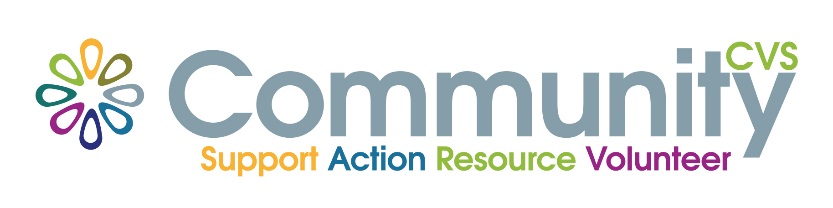 Comments, Complaints, Compliments FormIs this a…	
(please tick the relevant box)□ Comment?	□ Complaint?	□ Compliment?Please give details below______________________________________________________________________________________________________________________________________________________________________________________________________________________________________________________________________________________________________________________________________________________________________________________________________________________________________________________________________________________Level of satisfactionPlease indicate (by ticking the relevant box) your level of satisfaction based on your experience during your visit: -Friendliness & Enthusiasm of Staff□ Excellent	□ Good	□ Average	□ Poor	□ Very PoorEfficiency of the Service□ Excellent	□ Good	□ Average	□ Poor	□ Very PoorStandard/Quality of the Service□ Excellent	□ Good	□ Average	□ Poor	□ Very PoorInformation Received□ Excellent	□ Good	□ Average	□ Poor	□ Very PoorLocation of the Office□ Excellent	□ Good	□ Average	□ Poor	□ Very PoorPresentation of the Office□ Excellent	□ Good	□ Average	□ Poor	□ Very PoorAdditional commentsIf you received excellent service from a particular member of staff would you like to comment or name them?______________________________________________________________________________________________Any additional comments or suggestions on the service provided would be much appreciated.______________________________________________________________________________________________Your comments are completely confidential. However, if you have a complaint or you wish to be contacted, please provide details: -Name ____________________	Tel. no. ____________________	       Organisation ____________________Address _______________________________________________________________________________________